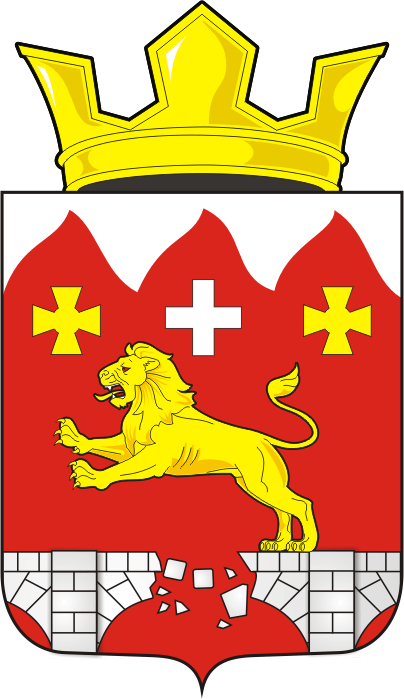 АДМИНИСТРАЦИЯ БУРУНЧИНСКОГО СЕЛЬСОВЕТАСАРАКТАШСКОГО РАЙОНА ОРЕНБУРГСКОЙ ОБЛАСТИП О С Т А Н О В Л Е Н И Е27.03.2020г.                        с.Бурунча                                           № 22-пВ целях реализации Указа Губернатора Оренбургской области от 17.03.2020 № 112-ук «О мерах по противодействию распространения в Оренбургской области новой коронавирусной инфекции (2019-nCoV)» с изменениями, внесенными Указами Губернатора Оренбургской области от 27.03.2020 № 152-ук, № 153-ук  от 27.03.2020 г. «О мерах по реализации Указа Президента Российской Федерации от 25.03.2020 № 206 «Об объявлении в России нерабочих дней».1.Рекомендовать жителям муниципального образования без острой необходимости не осуществлять передвижение за пределы своих домовладений.2. Лицам старше 65-и лет и лицам с острыми хроническими заболеваниями самоизолироваться.3.Гражданам муниципального образования Бурунчинский сельсовет Саракташского района воздержаться от поездок за пределы Оренбургской области. 4. Контроль за соблюдением карантинного режима за детьми и подростками возложить на родителей и родственников. 5.За нарушение карантинного режима граждане будут привлекаться к административной ответственности.6.Контроль за исполнением настоящего постановления оставляю за собой.7.Постановление вступает в силу со дня его подписания и подлежит размещению на официальном сайте администрации Саракташского района в сети Интернет.  Глава администрации                                                А.В.МорсковРазослано: администрации района, прокурору района, в дело.О мерах по противодействию распространения в муниципальном образовании Бурунчинский сельсовет Саракташского района Оренбургской области новой коронавирусной инфекции (2019-nCoV)